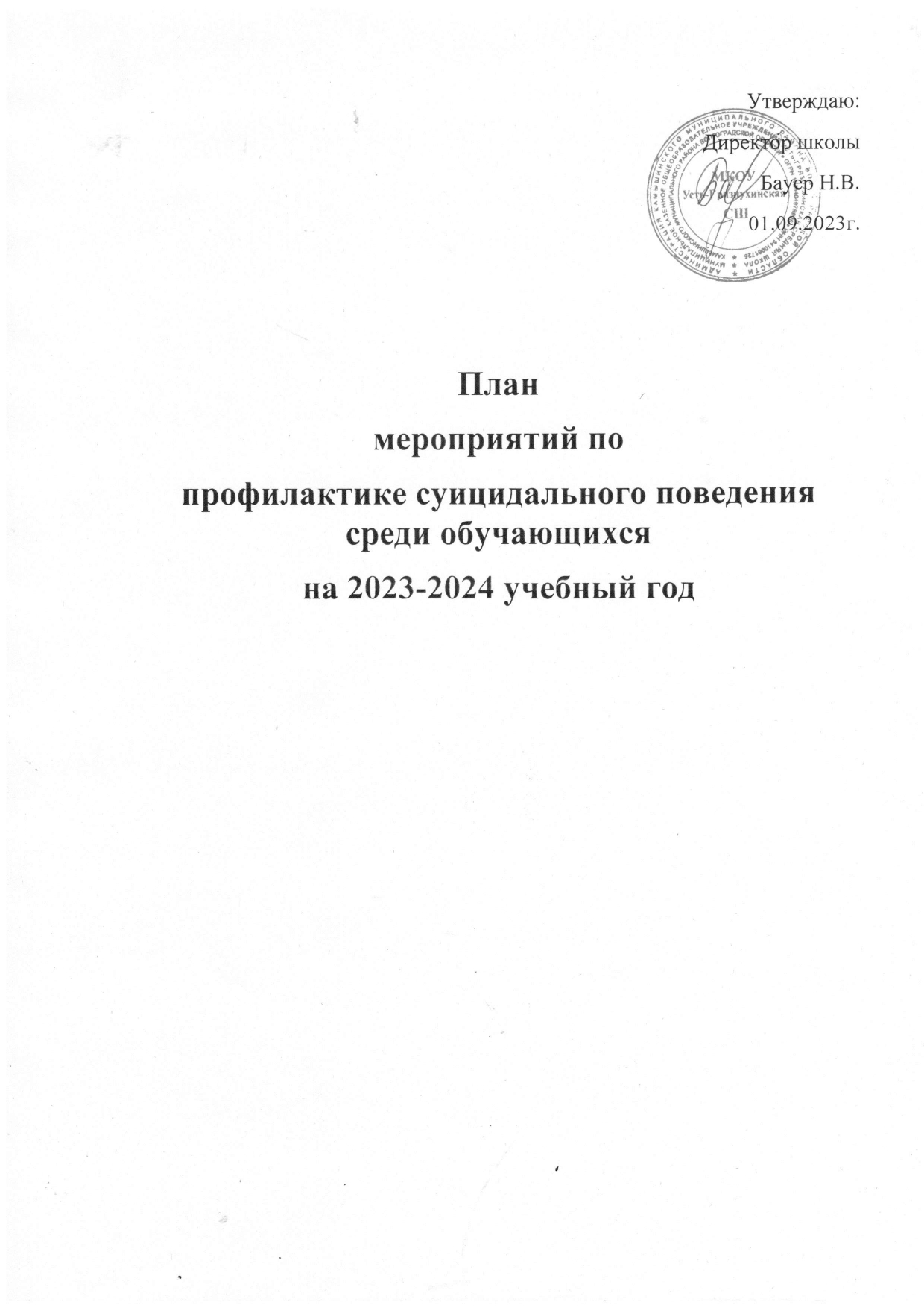 Планмероприятий по профилактике суицидального поведения среди обучающихся на 2023-2024 учебный год №п/пМероприятияСрокиисполненияСрокиисполненияОтветственныеисполнителиОтветственныеисполнители1233441. Организационные мероприятия1. Организационные мероприятия1. Организационные мероприятия1. Организационные мероприятия1. Организационные мероприятия1. Организационные мероприятия1Разработка плана мероприятийРазработка плана мероприятийсентябрьсентябрьПедагог-организатор2Формирование методического материала по противодействию экстремистским проявлениям среди воспитанниковФормирование методического материала по противодействию экстремистским проявлениям среди воспитанниковпостояннопостоянноПедагог-организатор3Совещание педагогических работников по вопросам профилактики экстремизма в образовательном учреждении. Доведение плана мероприятий.Совещание педагогических работников по вопросам профилактики экстремизма в образовательном учреждении. Доведение плана мероприятий.октябрьоктябрьПедагог-организатор4Изучение администрацией, педагогами школы нормативных документов по противодействию экстремизму среди несовершеннолетних учащихся.Изучение администрацией, педагогами школы нормативных документов по противодействию экстремизму среди несовершеннолетних учащихся.сентябрьсентябрьПедагог-организатор5Методическая консультация для педагогов по профилактике экстремистских настроений среди детей и подростков. Методическая консультация для педагогов по профилактике экстремистских настроений среди детей и подростков. февральфевральПедагог-организатор6Мониторинг изучения интересов и потребностей учащихся школы , изучение национального состава класса и школы, его особенностей;- диагностическая работа (социологический опрос) с целью изучения психологических особенностей личности учащихся и выявление уровня толерантности;- выявление проблемных детей склонных к непосещению занятий, уклонению от учебы, допускающих прогулы, грубость с педагогами и сверстниками, недисциплинированность, склонных к участию в неформальных молодежных группировках;- выявление учащихся, склонных к совершению правонарушений, преступлений, и детей, находящихся без контроля родителей во второй половине дня.Мониторинг изучения интересов и потребностей учащихся школы , изучение национального состава класса и школы, его особенностей;- диагностическая работа (социологический опрос) с целью изучения психологических особенностей личности учащихся и выявление уровня толерантности;- выявление проблемных детей склонных к непосещению занятий, уклонению от учебы, допускающих прогулы, грубость с педагогами и сверстниками, недисциплинированность, склонных к участию в неформальных молодежных группировках;- выявление учащихся, склонных к совершению правонарушений, преступлений, и детей, находящихся без контроля родителей во второй половине дня.В течение учебногогодаВ течение учебногогодаПедагог-организатор, классные руководители7Анализ результатов деятельности школы по формированию толерантности в молодежной среде, профилактики антиобщественных проявлений радикального характера на совещании при директоре.Анализ результатов деятельности школы по формированию толерантности в молодежной среде, профилактики антиобщественных проявлений радикального характера на совещании при директоре.НоябрьНоябрьПедагог-организатор8Подготовка справочного материала по мероприятиям профилактики и предупреждения экстремистских проявлений среди воспитанников школы.Подготовка справочного материала по мероприятиям профилактики и предупреждения экстремистских проявлений среди воспитанников школы.ОктябрьОктябрьПедагог-организатор9Оформление информационных наглядных материалов стенда антиэкстремистской направленности «Мир без насилия».Оформление информационных наглядных материалов стенда антиэкстремистской направленности «Мир без насилия».ОктябрьОктябрьПедагог-организатор10Выставки книг: «Береги здоровье смолоду», «На улице – не в комнате, о том, ребята, помните», «Экология и проблемы ХХI века», «Здоровый образ жизни», «Правила дорожного движения».Выставки книг: «Береги здоровье смолоду», «На улице – не в комнате, о том, ребята, помните», «Экология и проблемы ХХI века», «Здоровый образ жизни», «Правила дорожного движения».В течение учебного годаВ течение учебного годаПедагог-организатор, сельский библиотекарь2. Работа с педагогическим коллективом2. Работа с педагогическим коллективом2. Работа с педагогическим коллективом2. Работа с педагогическим коллективом2. Работа с педагогическим коллективом2. Работа с педагогическим коллективом1Изучение и использование в практической работе:- методических рекомендаций по совершенствованию системы воспитания толерантности в образовательном учреждении для системы повышения квалификации работников системы образования,- практических рекомендаций для педагогов школ и родителей по формированию у детей толерантных этнокультурных установок, воспитанию культуры мира и согласия.В течение годаВ течение годапедагогический коллективпедагогический коллектив2Информирование педагогов и классных руководителей о проблемных воспитанниках школы, состоящих на внутришкольном педагогическом контроле.сентябрь-октябрьсентябрь-октябрьПедагог-организаторПедагог-организатор3. Мероприятия с учащимися3. Мероприятия с учащимися3. Мероприятия с учащимися3. Мероприятия с учащимися3. Мероприятия с учащимися3. Мероприятия с учащимися1Ознакомление учащихся 1-х классов с правилами поведения в школе. Повторное доведение до учащихся 2-11 классов правил поведения в школе.сентябрьсентябрьклассныеруководителиклассныеруководители2Проведение работы по недопущению правонарушений и антиобщественных действий со стороны учащихся школы, находящихся  в социально-опасном положении или минимизация рисков возникновения опасности для их жизни и здоровья.постояннопостоянноПедагог-организаторклассныеруководителиПедагог-организаторклассныеруководители3Проведение профилактических бесед на темы: толерантности, недопущения межнациональной вражды и экстремизма с разъяснением административной и уголовной ответственности подростков и их законных представителей, в целях повышения уровня правосознания несовершеннолетнихпостояннопостоянноПедагог-организатор классныеруководители,Педагог-организатор классныеруководители,4Изучение на уроках обществоведения основ уголовного права, уголовной и административной ответственности за преступления экстремистской направленности. Отбор содержания производить с учетом психологических, познавательных возможностей и социально-возрастных потребностей умственно отсталых детей.в течениеучебногогодав течениеучебногогодаУчителя истории,обществоведенияУчителя истории,обществоведения5Изучение на примерах из истории дружбы и товарищества, оказание посильной помощи товарищам, попавшим в непростую ситуацию. в течение учебногогодав течение учебногогодаУчителя истории,обществоведенияУчителя истории,обществоведения6Проведение индивидуальных бесед с учащимися в случаях конфликтных ситуаций, выявление причин и зачинщиков конфликтов.Беседы индивидуального характера, лекции для групп подростковпри необходимостипри необходимостиКл. руководителипедагог-организаторКл. руководителипедагог-организатор7Организация встреч обучающихся  с представителями правоохранительных органов с целью разъяснения российского законодательства по противодействию экстремистской деятельности (по согласованию).в течениеучебногогодав течениеучебногогодаКл. руководителипедагог-организаторКл. руководителипедагог-организатор8Проведение воспитательных мероприятий в ходе урочной деятельности по сплочению класса путем преодоления негативных установок в области межэтнического общения, профилактики экстремистских проявлений, формирования законопослушного толерантного поведения обучающихся.в течениеучебногогодав течениеучебногогодаклассныеруководители,учителя-предметникиклассныеруководители,учителя-предметники9Тематические классные часы по вопросам формирования культуры толерантности:в течение учебного годав течение учебного годаклассные руководителиклассные руководители10Участие в районных конкурсах, мероприятияхв течение учебного годав течение учебного годаКл. руководителипедагог-организаторКл. руководителипедагог-организатор4. Мероприятия с родителями4. Мероприятия с родителями4. Мероприятия с родителями4. Мероприятия с родителями4. Мероприятия с родителями4. Мероприятия с родителями1.Консультации для родителей и детей, оказавшихся в трудной жизненной ситуацииКл. руководителипедагог-организаторКл. руководителипедагог-организатор2.Родительское собрание "Все начинается с семьи"2-я учебная четверть2-я учебная четвертьклассные руководителиклассные руководители3Рассмотрение на родительских собраниях вопросов, связанных с противодействием экстремизму (при необходимости).2-я учебная четверть2-я учебная четвертьклассные руководителиклассные руководители4Классные и общешкольное родительские собрания по вопросам воспитания культуры толерантности: "Формирование толерантного поведения в семье".в течение учебногогодав течение учебногогодаклассные руководителиклассные руководители5. Мероприятия совместно с субъектами профилактики5. Мероприятия совместно с субъектами профилактики5. Мероприятия совместно с субъектами профилактики5. Мероприятия совместно с субъектами профилактики5. Мероприятия совместно с субъектами профилактики5. Мероприятия совместно с субъектами профилактики1.Проведение совместных мероприятий по противодействию экстремизма совместно с работниками правоохранительных органов (по согласованию).В течение учебногогодаВ течение учебногогодаКл. руководителипедагог-организаторКл. руководителипедагог-организатор2Участие в рейдах по местам массового пребывания подростков, по неблагополучным семьям (при необходимости).В течение учебногогодаВ течение учебногогодаКл. руководителипедагог-организаторКл. руководителипедагог-организатор3Привлечение работников силовых ведомств к проведению практических занятий с обучающимися..В течение учебногогодаВ течение учебногогодаКл. руководителипедагог-организаторКл. руководителипедагог-организатор4 Встреча с участковым сельского поселения.В течении годаВ течении годаКл. руководителипедагог-организаторКл. руководителипедагог-организатор6.Мероприятия по профилактике суицидального поведения среди учащихся6.Мероприятия по профилактике суицидального поведения среди учащихся6.Мероприятия по профилактике суицидального поведения среди учащихся6.Мероприятия по профилактике суицидального поведения среди учащихся1Вовлечение учащихся в кружки, секции и другие творческие объединения.В течение годаКл. руководители 2
Организация ежедневного контроля: за пропусками уроков, школьных и классных мероприятийВ течение годаКл. руководители3Организация обследования условий жизни детей из неблагополучных семейВ течение годаКл. руководители4Проведение диагностик: личности подростка и ее социальных связей, стилей поведения в конфликтах, уровня воспитанности В течение годаКл. руководители Учитель физкультуры, педагог -организатор5Организация летней занятости детейИюнь7.Работа с детьми7.Работа с детьми7.Работа с детьми7.Работа с детьми6Участие в районных конкурсах, викторинах, спортивных соревнованиях с целью первичной профилактикиВ течение годаУчитель физкультуры, педагог -организатор7Мероприятия месячников безопасности  и гражданской защиты детей В течении годаКл. руководителипедагог-организатор отряда ЮИД, учитель ОБЖ8Мероприятия месячника «Все начинается с семьи»: выставка рисунков, фотографий, акции по поздравлению мам с Днем матери,  беседы1-11Кл. руководителипедагог-организатор9Индивидуальные беседы с учащимися в случаях конфликтных ситуацийВ течение годаКл. руководителипедагог-организатор10День правовой помощи детям. Просмотр, обсуждение видеоролика «Наши права». Анкетирование учащихся на случай нарушения их прав и свобод в школе и семье.Кл. руководителипедагог-организатор11Участие детей в жизни школы в рамках школьного самоуправления: дежурство по классу, по школе, по столовой, работа секторов по оформлению школы, подготовке праздников, выборы лидеров класса и школы.В течение годаПедагог-организатор кл.руководители12Дни здоровьяоктябрь, апрельУчитель физкультуры13Недели здоровья1 раз в полугодиеПедагог-организатор, учитель физкультуры14День семьиМайПедагог-организаторДень Победы: акции «Бессмертный полк», «С праздником, ветеран!»,  концерт в ДК, проект «Окна Победы» и др.5-9Кл. руководителипедагог-организатор15Помощь в самоопределении учащимся 9,11 классов МайКл.руководители16Организация летней занятости детейИюньПедагог-организатор8.Работа с родителями8.Работа с родителями8.Работа с родителями8.Работа с родителями17Проведение общешкольных родительских собраний по плану:
1. Родители и дети 21 века. Духовное становление личности в семье.
2. «А завтра будет жизнь» вечер вопросов и ответов для родителей  по профилактике правонарушений.3.Преодоление пагубных привычек. Повышение уровня самоконтроля подростков.
4. Безопасные каникулы.Отдых и труд детей в летний период
Проведение классных родительских собраний по планам классных руководителей Ноябрь


Февраль


Апрель


майАдминистрация, кл.руководители18День семьиМайПедагог-организатор9.Работа с педагогическим коллективом9.Работа с педагогическим коллективом9.Работа с педагогическим коллективом9.Работа с педагогическим коллективом19Проведение педагогической мастерской по вопросам профилактики суицидов среди детей: Профилактика трудновоспитуемости в триаде учитель-ученик-родитель. Внутрисемейное насилие и детские суицидымартпедагог-организатор